Ondergetekende verklaart dat de hierboven vermelde ingeschreven vogels zijn/haar eigendom zijn en dat hij/zij inschrijft onder de voor deze tentoonstelling geldende voorwaarden (zie reglement).Datum:  __ - __ - 2022						Handtekening: ____________________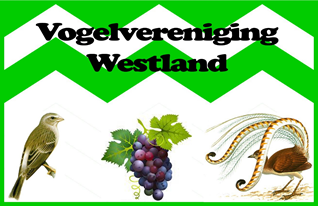 InschrijfformulierTentoonstelling 2022Te houden van donderdag 24 t/m zaterdag 26 november In gebouw  DeHaven, Havenstraat 1, MonsterAangesloten bij de NBvVInschrijfformulierTentoonstelling 2022Te houden van donderdag 24 t/m zaterdag 26 november In gebouw  DeHaven, Havenstraat 1, MonsterAangesloten bij de NBvVInschrijfformulierTentoonstelling 2022Te houden van donderdag 24 t/m zaterdag 26 november In gebouw  DeHaven, Havenstraat 1, MonsterAangesloten bij de NBvVInschrijfformulierTentoonstelling 2022Te houden van donderdag 24 t/m zaterdag 26 november In gebouw  DeHaven, Havenstraat 1, MonsterAangesloten bij de NBvVNaam:Kweeknr:Adres:Ander COM nr:Postcode:Woonplaats:Woonplaats:Jeugdinzender:Ja  /  NeeTelefoon:Mobiel:Mobiel:Prijs  /  OorkondePrijs  /  OorkondeEmail:Prijs  /  OorkondePrijs  /  OorkondeZonder eigen kooiZonder eigen kooiMet eigen kooiMet eigen kooiTotaalSpeciaal voer voor:Speciaal voer voor:AantalAantalMetDient door u zelf bijgeleverd te worden.Enkelingen€1,25€1,00Dient door u zelf bijgeleverd te worden.Stel€2,50€2,00Dient door u zelf bijgeleverd te worden.Stam€5,00€4,00Dient door u zelf bijgeleverd te worden.Enkeling (jeugd)€1,00€0,50Raadpleeg het vraagprogramma van de NBvV.Stel (jeugd)€2,00€1,00Raadpleeg het vraagprogramma van de NBvV.Stam (jeugd)€4,00€2,00Raadpleeg het vraagprogramma van de NBvV.Catalogus (jeugd gratis)Catalogus (jeugd gratis)€2,00€2,00Sluiting inschrijvingdonderdag 20-10-2022----------------------Sluiting inschrijvingdonderdag 20-10-2022Totaal:Sluiting inschrijvingdonderdag 20-10-2022KlasseSoort en kleurslagEigen kooiKooi codeEnkelEnkelEnkelStelStamVerz. BedragKlasseSoort en kleurslagEigen kooiKooi codeABCAAVerz. BedragTotaal